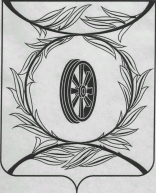 Челябинская областьСОБРАНИЕ ДЕПУТАТОВКАРТАЛИНСКОГО МУНИЦИПАЛЬНОГО РАЙОНАРЕШЕНИЕРассмотрев ходатайство исполняющего обязанности главы Карталинского муниципального района, в целях наиболее эффективного осуществления полномочий, возложенных на органы местного самоуправления в сфере закупок, по внутреннему муниципальному финансовому контролю, в соответствии с  Бюджетным Кодексом Российской Федерации,  по реализации Федерального закона от 06.10.2003 г. №131-ФЗ «Об общих принципах организации местного самоуправления в Российской Федерации», Федерального Закона от 05.04.2013 года №44-ФЗ «О контрактной системе в сфере закупок товаров, работ, услуг для обеспечения государственных и муниципальных нужд», Уставом Карталинского муниципального района,Собрание депутатов Карталинского муниципального района РЕШАЕТ:Принять полномочия в сфере закупок, по осуществлению внутреннего муниципального финансового контроля сельских поселений Карталинским муниципальным районом за счет межбюджетных трансфертов, предоставляемых из бюджета соответствующих поселений в бюджет муниципального района в соответствии с Бюджетным Кодексом Российской Федерации, согласно приложению.2. Настоящее решение направить администрации Карталинского муниципального района для опубликования в газете «Карталинская новь».3. Настоящее решение разместить на официальном сайте администрации Карталинского муниципального района в сети Интернет.4. Настоящее решение распространяет свое действие на правоотношения, возникшие с 01 января 2018 года.Председатель Собрания депутатовКарталинского муниципального района                                            В.К. ДемедюкПриложение						к решению Собрания депутатов Карталинского муниципального района    от 19 декабря 2017 года № 382Объем межбюджетных трансфертов, направляемых на осуществление полномочий сельских поселений Карталинскому муниципальному району1. Полномочия по осуществлению внутреннего муниципального финансового контроля» (статья 269.2 Бюджетного Кодекса Российской Федерации).Предусмотрены финансовые средства на 2018 год в общей сумме 1,0 тыс.рублей  (таблица 1).Таблица 12. Полномочия в сфере закупок (Федеральный закон от 05.04.2013 №44-ФЗ «О контрактной системе в сфере закупок товаров, работ, услуг для обеспечения государственных и муниципальных нужд»). Предусмотрены финансовые средства на 2018 год в общей сумме 274,8 тыс. рублей.                                                                                                          Таблица 2от 19 декабря 2017 года № 382                     О принятии полномочий в сфере закупок, по осуществлению внутреннего муниципального финансового контроля№ п/пНаименование сельского поселенияСумма на 2018 год (тыс.рублей)1Анненское сельское поселение0,12Варшавское сельское поселение0,13Великопетровское сельское поселение 0,14Еленинское сельское поселение0,15Мичуринское сельское поселение0,16Неплюевское сельское поселение0,17Полтавское сельское поселение0,18Снежненское сельское поселение0,19Сухореченское сельское поселение0,110Южно-степное сельское поселение0,1Итого1,0№ п/пНаименование сельского поселенияСумма на 2018 год (тыс.рублей)1Анненское сельское поселение44,42Варшавское сельское поселение22,33Великопетровское сельское поселение 25,64Еленинское сельское поселение555Мичуринское сельское поселение21,96Неплюевское сельское поселение19,57Полтавское сельское поселение24,28Снежненское сельское поселение18,99Сухореченское сельское поселение20,810Южно-степное сельское поселение22,2Итого274,8